Nul op rekest = niet krijgen wat je gevraagd hebt.Kinderpardon= een regeling voor kinderen zonder verblijfsvergunning die langer dan vijf jaar in Nederland zijn. Regeling= met iemand een afspraak maken over de oplossing van een probleem.Asiel aanvragen= bescherming aan een land vragen, omdat het in eigen land niet veilig is.Onder toezicht staan= iemand anders heeft de verantwoording over jou en neemt dus ook de beslissingen.Schrijnend = naar en heel pijnlijk.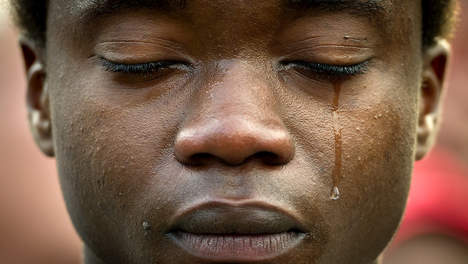 